Scrum Training Behavioral Survey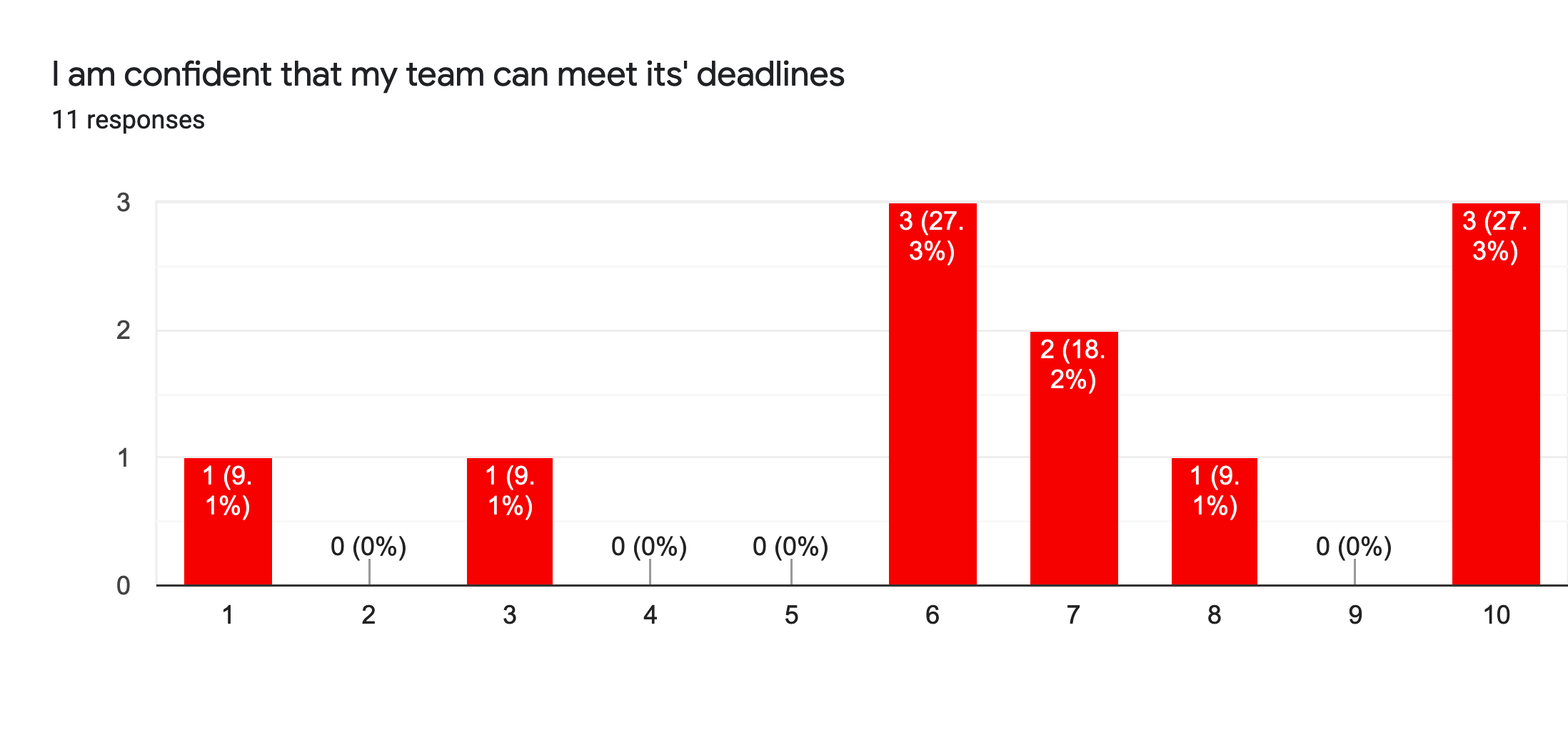 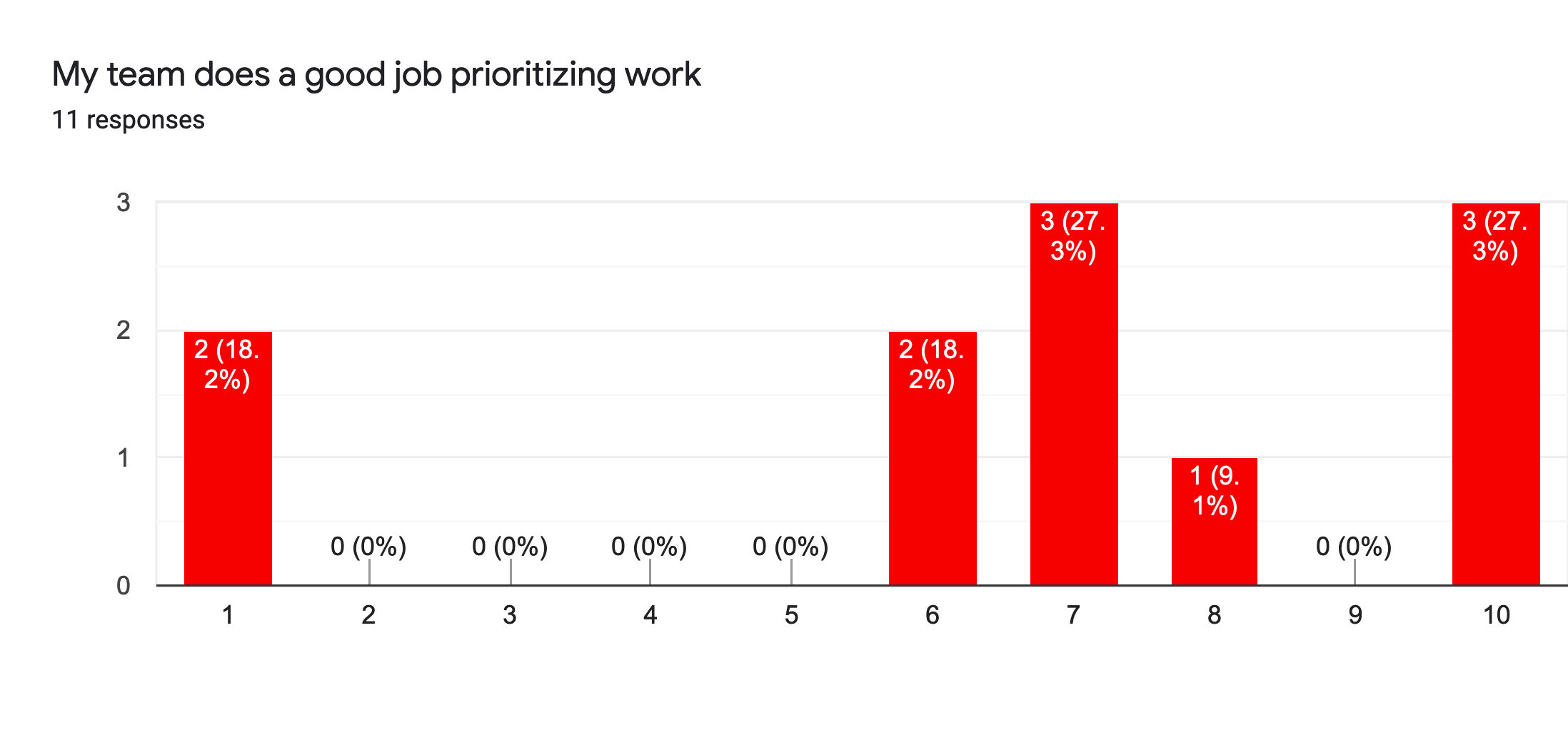 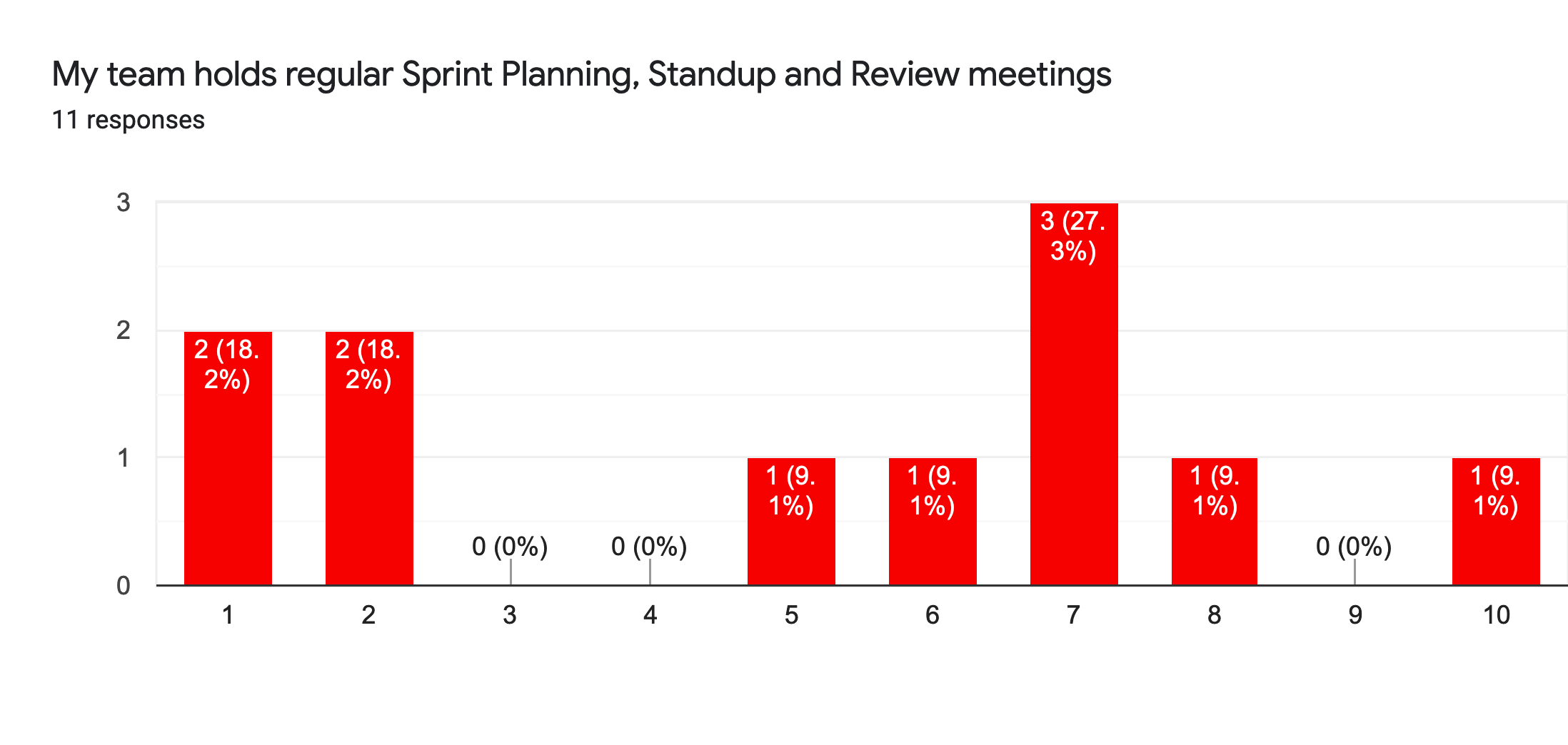 